 ФУДБАЛСКИ САВЕЗ ОПШТИНА ЉИГ И МИОНИЦА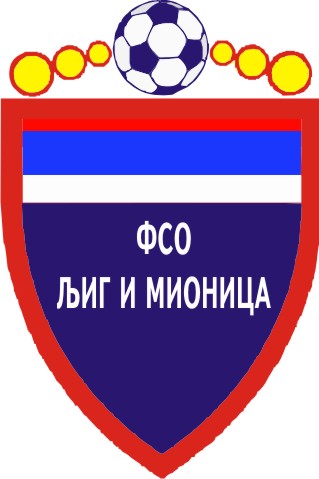 	БИЛТЕН   БР. 2 ЗВАНИЧНО ГЛАСИЛО МЕЂУОПШТИНСКЕ ФУДБАЛСКЕ ЛИГЕ ''ЗАПАД'' Љиг, 25. септембар 2014. годинеФУДБАЛСКИ САВЕЗ ОПШТИНА ЉИГ И МИОНИЦА 14240 Љиг, Годевац бб Тел/факс: 014/3443-420 Текући рачун: 160 – 390764 - 29 ПИБ -  102334769Сајт Фудбалског савеза општина Љиг и Мионица: www.fso-ljig-mionica.com Комесар за такмичење и делегирање судија Међуопштинске фудбалске лиге ''ЗАПАД'' :Милан Жујовић                                                   064/2666-017                                                                               060/7666-017Дисциплински судија:Милан Мијаиловић                                               062/475-787                      ФУДБАЛСКИ САВЕЗ ОПШТИНА ЉИГ И МИОНИЦАЈесењи део првенства такмичарске 2014/2015.Међуопштинска фудбалска лига ''ЗАПАД'' Број: 2 Дана: 25. септембар 2014. године Љ И Г          На седници одржаној 25. септембра 2014. године комесара за такмичење и дисциплинског судије Међуопштинске фудбалске лиге ''ЗАПАД'' са утакмица 3. и 4. кола у такмичарској 2014/2015. години донете су следеће одлуке:БИЛТЕН БР. 2РЕГИСТРУЈУ СЕ РЕЗУЛТАТИ ПРВЕНСТВЕНИХ УТАКМИЦА 3. КОЛА МЕЂУОПШТИНСКЕ ФУДБАЛСКЕ ЛИГЕ ''ЗАПАД'' ИГРАНЕ 14.09.2014. ГОД.РЕГИСТРУЈУ СЕ ИЗРЕЧЕНЕ ОПОМЕНЕ – ЖУТИ КАРТОНИ ИГРАЧИМА У 3. КОЛУ КОЈЕ ЈЕ ОДИГРАНО 14.09.2014. ГОДИНЕ  РЕГИСТРУЈУ СЕ ИСКЉУЧЕЊА – ЦРВЕНИ КАРТОНИ ИГРАЧИМА У 3. КОЛУ КОЈЕ JE ОДИГРАНО 14.09.2014. ГОДИНЕ ИСКЉУЧЕНИ ИГРАЧИ У 3. КОЛУ  И ОБРАЗЛОЖЕЊЕ ОДЛУКА   ДИСЦИПЛИНСКОГ СУДИЈЕ САВЕЗА У ВЕЗИ ИСКЉУЧЕЊА :ОДЛУКЕ ДИСЦИПЛИНСКОГ СУДИЈЕ          Није било потребе за покретањем дисциплинских поступака.РЕГИСТРУЈУ СЕ РЕЗУЛТАТИ ПРВЕНСТВЕНИХ УТАКМИЦА 4. КОЛА МЕЂУОПШТИНСКЕ ФУДБАЛСКЕ ЛИГЕ ''ЗАПАД'' ИГРАНЕ 21.09.2014. ГОД.РЕГИСТРУЈУ СЕ ИЗРЕЧЕНЕ ОПОМЕНЕ – ЖУТИ КАРТОНИ ИГРАЧИМА У 4. КОЛУ КОЈЕ ЈЕ ОДИГРАНО 21.09.2014. ГОДИНЕ РЕГИСТРУЈУ СЕ ИСКЉУЧЕЊА – ЦРВЕНИ КАРТОНИ ИГРАЧИМА У 4. КОЛУ КОЈЕ JE ОДИГРАНО 21.09.2014. ГОДИНЕ ИСКЉУЧЕНИ ИГРАЧИ У 4. КОЛУ  И ОБРАЗЛОЖЕЊЕ ОДЛУКА   ДИСЦИПЛИНСКОГ СУДИЈЕ САВЕЗА У ВЕЗИ ИСКЉУЧЕЊА :ОДЛУКЕ ДИСЦИПЛИНСКОГ СУДИЈЕ  Није било потребе за покретањем дисциплинских поступака. ЖАЛБЕНИ ПОСТУПАК          Против одлукe Дисциплинског судије Савеза на изречене казне и донете одлуке може се уложити жалба на донету одлуку другостепеном органу - Комисији за жалбе Савеза. Жалба се подноси у року од 8 (осам) дана од пријема одлуке, уз уплату таксе за жалбе у износу од 4.000,00 динара, на текући рачун Фудбалског савеза општина Љиг и Мионица, број: 160 – 390764 – 29.  РАСПОРЕД УТАКМИЦА 5. КОЛА КОЈЕ СЕ ИГРАЈУ 28.09.2014. ГОДИНЕ СА ПОЧЕТКОМ У 15:30 ЧАСОВАПОСЛЕ 4. ПРВЕНСТВЕНОГ КОЛА КОЈЕ ЈЕ ОДИГРАНО 21.09.2014. ГОДИНЕ:ТАБЕЛАМЕЂУОПШТИНСКЕ ФУДБАЛСКЕ ЛИГЕ ''ЗАПАД''  - Јесењи део првенства такмичарске 2014/2015. године –  ОБАВЕШТЕЊЕ КЛУБОВИМА:          Опомињу се клубови МОФЛ ''ЗАПАД'' који до сада нису извршили уплате прве рате чланарине за такмичење у износу од 5.000,00 динара (рок је био 15. септембар) да то ураде у року од 7 дана јер ће у противном бити суспендовани. СЛУЖБЕНИ БИЛТЕН ОКРУЖНЕ ЛИГЕ ''КОЛУБАРА''          Службени БИЛТЕН Међуопштинске фудбалске лиге ''ЗАПАД'' клубовима ће бити доступан на САЈТУ Савеза (www.fso-ljig-mionica.com) или се може лично преузимати у канцеларији Савеза од стране представника клубова лиге, тако да достављања билтена преко делегата утакмице или на адресе клубова више неће бити. ДИСЦИПЛИНСКИ СУДИЈА                                     КОМЕСАР ЗА ТАКМИЧЕЊЕ      Милан Мијаиловић                                                 Милан ЖујовићР.БР.П А Р О В ИП А Р О В ИР Е З У Л Т А ТР Е З У Л Т А Т1.МИЛЕНКО ПАВЛОВИЋЈАДАР 2013212.КОМАНИЦЕПОЛЕТ123.БОРАЦИСКРА144.БЕЛОШЕВАЦРАЈАЦ355.ГРАДАЦ 85РИБНИКАР036.КОЛУБАРА 2ЛИПЉЕ12Р. бр.Презиме и имеКлубБР. лег.1.Јаковљевић ПредрагИскра9752.Кнежевић НемањаМ. Павловић10803.Нинковић ДејанМ. Павловић25704.Петровић ВеличкоМ. Павловић25695.Карна АлександарРибникар18526.Суботић РадивојеБорац7137.Пиваљевић НиколаБорац1708.Ђорђевић НенадБорац1699.Јешић СретенКоманице130410.Ковачевић ДејанКоманице130511.Игњатовић ИгњатКоманице5212.Ранисављевић ГоранПолет256513.Нићифоровић ЂорђеПолет256414.Мирић ГоранПолет59215.Којић АлександарКолубара 2168516.Стојановић МаркоГрадац 85181717.Бранковић МилошГрадац 85233518.Радовановић НиколаЛипље1085Р. бр.Презиме и имеКлубБр. лег.Чл. ДПВисина казнеКазна тече1.Срећковић СашаБелошевац2621541 утакмицаОд 15.09.2014.2.Спасојевић МијаБорац186181 утакмицаОд 15.09.2014.3.4.5.Р.БР.П А Р О В ИП А Р О В ИР Е З У Л Т А ТР Е З У Л Т А Т1.МИЛЕНКО ПАВЛОВИЋКОМАНИЦЕ202.ЈАДАР 2013ЛИПЉЕ213.РИБНИКАРКОЛУБАРА 2404.РАЈАЦГРАДАЦ 85635.ИСКРАБЕЛОШЕВАЦ216.ПОЛЕТБОРАЦ41Р. бр.Презиме и имеКлубБР. лег.1.Станојевић ЂорђеБелошевац3002.Марковић СашаБелошевац19973.Перић МилошМ. Павловић10934.Алексић МаркоРибникар4515.Јеросимић НенадПолет5886.Чабаркапа МиланКолубара 213307.Лукић ДалиборКолубара 25428.Савић СтрахињаГрадац 8526249.Лукић УрошГрадац 8573810.Петровић СтанкоЈадар 201397011.Давидовић ЗоранЈадар 2013239212.Кремић СашаЈадар 2013108613.Јанковић ГоранЈадар 2013224014.Милашиновић ДраганРајац13015.Јанковић ВладанРајац102416.Сајић ЉубинкоРајац12817.Симуновић ВелимирЛипље72818.Петровић ДушкоЛипље108Р. бр.Презиме и имеКлубБр. лег.Чл. ДПВисина казнеКазна тече1.Илић МиломирБелошевац1178542 утакмицеОд 22.09.2014.2.3.4.5.Р. БР.П А Р О В ИП А Р О В ИД А Т У М1.КОМАНИЦЕЈАДАР 201321.09.2014.2.БОРАЦМИЛЕНКО ПАВЛОВИЋ21.09.2014.3.БЕЛОШЕВАЦПОЛЕТ21.09.2014.4.ГРАДАЦ 85ИСКРА21.09.2014.5.КОЛУБАРА 2РАЈАЦ21.09.2014.6.ЛИПЉЕРИБНИКАР21.09.2014.1.РАЈАЦ4400196+1312 2.ИСКРА4400174+1312 3.ЛИПЉЕ4301145+99 4.РИБНИКАР4301102+89 5.ПОЛЕТ430174+39 6.ЈАДАР 2013430163+39 7.МИЛЕНКО ПАВЛОВИЋ420256-16 8. КОЛУБАРА 2410347-33 9.БОРАЦ4103312-9310.БЕЛОШЕВАЦ4004614-8011.КОМАНИЦЕ4004215 -13012.ГРАДАЦ 854004419-150